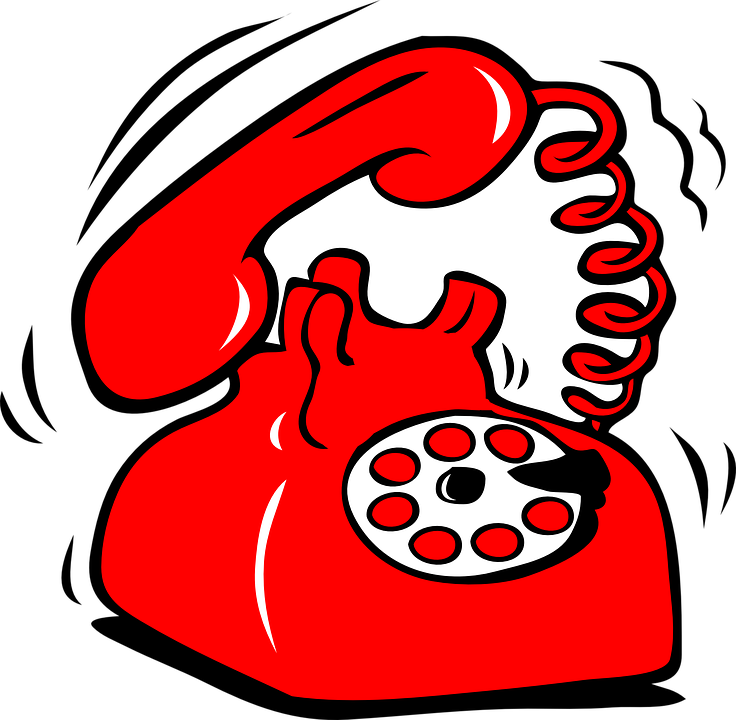 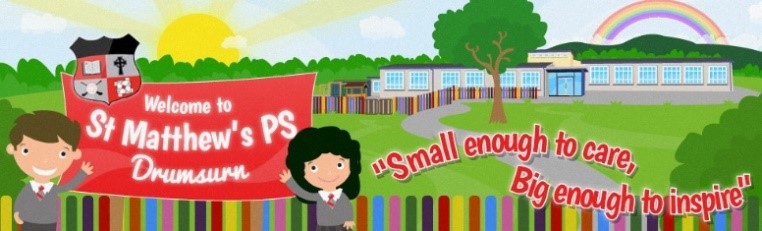 Green Day  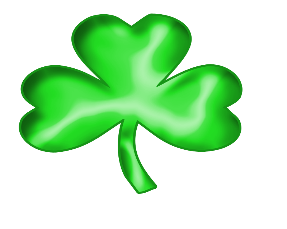 Children can come to school dressed in Green on Friday 15th March to celebrate St Patrick’s Day.Election of a Parent GovernorIt is now time to appoint our “Parent Governor” who will serve on our Board of Governors from September 2024 for the next four academic years!We are seeking nominations of current parents for election!If you would like to nominate a parent, please call into the school office to receive the nomination forms.Closing date for nominations is Friday 15th March.New After School Clubs   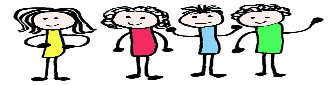 We will be starting some New After School Clubs next week, Clubs will run for 5 weeks.Tuesdays we will be offering a Cross Country Running Club for P4 – P7 children from 3pm – 4pm.Tuesdays we will be offering a Coding Club for P3 children from 2.30pm – 3.30pm. Spaces are limited to 12 children. Places will be offered on a first to phone basis. If you would like your child to attend contact the school office after 9am on Monday 26th February.Wednesdays we will be offering Gardening Club for P4 – P7 children from 3pm – 4pm.School ResidentialReminder the second £250 instalment of the P6/7 Residential Trip needs to be made before Thursday 29th February. The final payment of £150 should be paid before 26th March.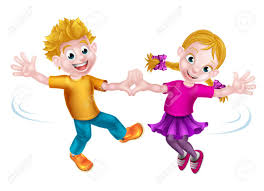 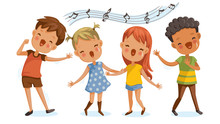 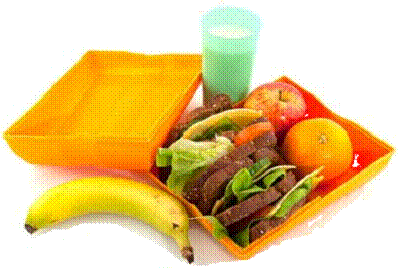 